Union particulière pour la classification internationale des produits et des services aux fins de l’enregistrement des marques 
(Union de Nice)Comité d’expertsVingt-huitième sessionGenève, 30 avril – 4 mai 2018PROJET D’ORDRE DU JOURétabli par le SecrétariatOuverture de la sessionAdoption de l’ordre du jour
	Voir le présent document.Examen des propositions reportées de la 27e session et en attente d’approbation
		Voir le projet CE282, annexe 1.Examen des propositions de modifications et autres changements à apporter à la onzième édition de la classification de Nice, version 2018, concernant :diverses propositions
Voir le projet CE282, annexe 2.la révision des intitulés des classes
Voir le projet CE282, annexe 3.les services de recherches
Voir le projet CE282, annexe 4.les distributeurs
Voir le projet CE282, annexe 5.les produits utilisés à des fins médicales ou en laboratoire
Voir le projet CE282, annexe 6.Examen d’une proposition de modifications du règlement intérieur du comité d’expertsRapport sur les systèmes informatiques se rapportant à la classification de NiceProchaine session du comité d’expertsClôture de la sessionLa séance d’ouverture débutera le lundi 30 avril 2018, à 10 heures, au siège de l’OMPI, 34, chemin des Colombettes à Genève (bâtiment AB, salle de conférences A).[Fin du document]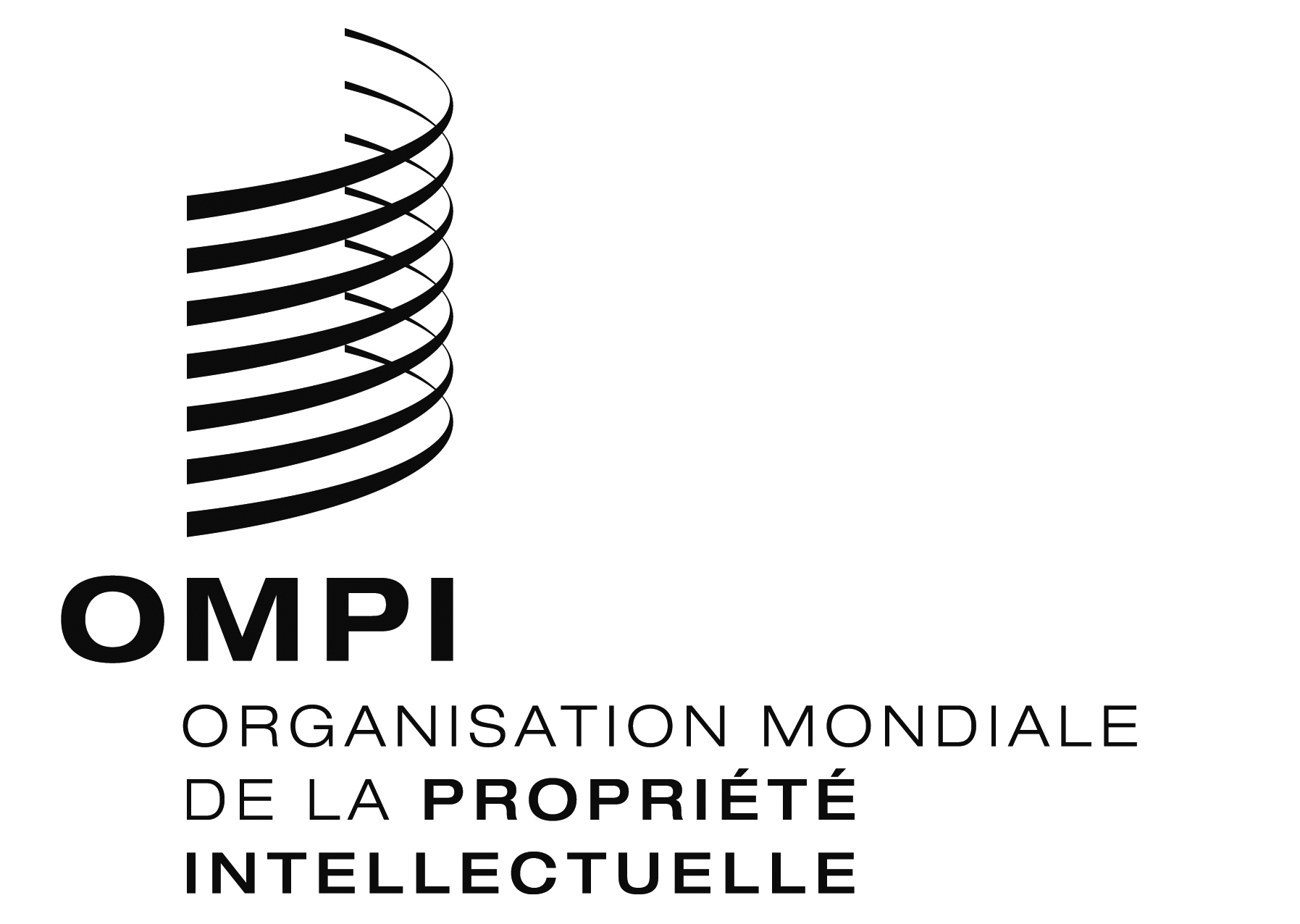 FCLIM/CE/28/1 PROV.  CLIM/CE/28/1 PROV.  CLIM/CE/28/1 PROV.  ORIGINAL : ANGLAISORIGINAL : ANGLAISORIGINAL : ANGLAISDATE : 8 Février 2018DATE : 8 Février 2018DATE : 8 Février 2018